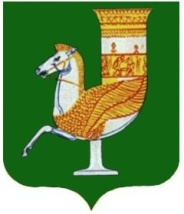 П  О  С  Т  А  Н  О  В  Л  Е  Н  И  Е   АДМИНИСТРАЦИИ   МУНИЦИПАЛЬНОГО  ОБРАЗОВАНИЯ «КРАСНОГВАРДЕЙСКИЙ  РАЙОН»От  13.04.2020 г.  №_208с. КрасногвардейскоеО внедрении в стандарт работы муниципальных организаций, подведомственных администрации МО «Красногвардейский район», мероприятий по предупреждению распространения новой коронавирусной инфекции (COVID-19) с учетом санитарно-эпидемиологических требований В соответствии с Указом Главы Республики Адыгея от 10.04.2020 года № 45 « О дополнительных мерах по реализации Указа Президента  Российской Федерации от 02.04.2020 года № 239 «О мерах по обеспечению санитарно-эпидемиологического благополучия населения по территории Российской Федерации в связи с распространением новой коронавирусной инфекции (COVID-19)», рекомендациями Федеральной службы по надзору в сфере защиты прав потребителей и благополучия человека по Республике Адыгея № 01-00-02/60-1914-2020 от 08.04.2020 года, руководствуясь Уставом МО «Красногвардейский район»ПОСТАНОВЛЯЮ:1. Внедрить в стандарт работы муниципальных организаций, подведомственных администрации МО «Красногвардейский район», мероприятия по предупреждению распространения новой коронавирусной инфекции (COVID-19) с учетом санитарно-эпидемиологических требований,  согласно приложению к настоящему постановлению.2. Руководителям муниципальных организаций подведомственных администрации МО «Красногвардейский район» назначить ответственных лиц за соблюдение стандарта, санитарно-эпидемиологических требований, а также за обеспечение организаций средствами защиты и дезинфекцииукоРук.3. Первому заместителю главы администрации МО «Красногвардейский район» (Коротких А.В.), заместителю главы администрации МО «Красногвардейский район» по вопросам строительства ЖКХ, ТЭК, связи и транспорта (Мышкин А.Ю.), заместителю главы администрации МО «Красногвардейский район» по вопросам экономической политики и сельского хозяйства – начальнику управления сельского хозяйства (Баронов А.А) по направлениям своей деятельности обеспечить:3.1. ежедневный мониторинг выполнения муниципальными организациями подведомственных администрации МО «Красногвардейский район» и организациями, вошедшими в перечень, утвержденный Указом Главы Республики Адыгея № 45 от 10.04.2020 года «О дополнительных мерах по реализации Указа Президента  Российской Федерации от 02.04.2020 года № 239 «О мерах по обеспечению санитарно-эпидемиологического благополучия населения по территории Российской Федерации в связи с распространением новой коронавирусной инфекции (COVID-19)», санитарно-эпидемиологических требований на основе информации поступающей от организаций;3.2. в случае угрозы возникновения очага заболевания новой коронавирусной инфекции (COVID-19) направлять информацию в Министерство здравоохранения Республики Адыгея, отраслевой исполнительный орган государственной власти Республики Адыгея, Управление Федеральной службы по надзору в сфере защиты прав потребителей и благополучия человека по Республике Адыгея.4. Руководителям муниципальных организаций подведомственных администрации МО «Красногвардейский район», организациям, продолжающим свою деятельность в соответствии с Указом  Главы Республики Адыгея № 41 от 03.04.2020 года  «О комплексе ограничительных и иных мероприятий, направленных на предотвращение распространения на территории Республики Адыгея новой коронавирусной инфекции (COVID-19), а также организациям, вошедшим в перечень организаций, на которые не распространяются ограничительные меры по приостановлению деятельности, утвержденный Указом Главы Республики Адыгея № 45 от 10.04.2020 года «О дополнительных мерах по реализации Указа Президента  Российской Федерации от 02.04.2020 года № 239 «О мерах по обеспечению санитарно-эпидемиологического благополучия населения по территории Российской Федерации в связи с распространением новой коронавирусной инфекции (COVID-19)» ежедневно информировать администрацию МО «Красногвардейский район» о состоянии здоровья работников организации и соблюдении санитарно-эпидемиологических требований.5. Рекомендовать руководителям органов местного самоуправления муниципального района и сельских поседений МО «Красногвардейский район» принять меры по реализации Указа Главы Республики Адыгея 10.04.2020 года № 45 «О дополнительных мерах по реализации Указа Президента  Российской Федерации от 02.04.2020 года № 239 «О мерах по обеспечению санитарно-эпидемиологического благополучия населения по территории Российской Федерации в связи с распространением новой коронавирусной инфекции (COVID-19)».6. Опубликовать настоящее постановление в газете Красногвардейского района «Дружба» и разместить на официальном сайте администрации МО «Красногвардейский район» в сети «Интернет». 	7. Контроль за исполнением данного постановления возложить на первого заместителя главы администрации МО «Красногвардейский район» (Коротких А.В).	8. Настоящее постановление вступает в силу с момента его подписания.Глава МО «Красногвардейский   район»					                                     А.Т. ОсмановПриложение к  постановлению  администрации МО «Красногвардейский  район»от  13.04.2020 г. №  208 Мероприятия по предупреждению распространения новой коронавирусной инфекции (COVID-19) с учетом санитарно-эпидемиологических требований,  внедренные в стандарт работы муниципальных организаций подведомственных администрации МО «Красногвардейский район»Стандарт работы муниципальных организаций, подведомственных администрации МО «Красногвардейский район» по предупреждению распространения новой коронавирусной инфекции (COVID-19) с учетом санитарно-эпидемиологических требований, состоит из выполнения следующих мероприятий: - контроль температуры тела работников организации (предприятий), в течении рабочего дня (по показаниям), с применением аппаратов для измерения температуры тела бесконтактным или контактным способом (электронные, инфракрасные термометры, переносные тепловизоры) с обязательным отстранением от нахождения на рабочем месте лиц с повышенной температурой тела и с признаками инфекционного заболевания;- разделение рабочих потоков и разобщение коллектива – размещение сотрудников на разных этажах (при наличии), в отдельных кабинетах, организация работы в несколько смен,  соблюдение «социального дистанцирования» 1,5 м;- при входе работников в организацию (предприятие) — возможность обработки рук кожными антисептиками, предназначенными для этих целей (в том числе с помощью установленных дозаторов), или дезинфицирующими салфетками с установлением контроля за соблюдением этой гигиенической процедуры;- контроль вызова работником врача для оказания первичной медицинской помощи заболевшему на дому;- контроль соблюдения самоизоляции работников на дому на установленный срок (14 дней) при возвращении их из стран, где зарегистрированы случаи новой коронавирусной инфекции (COVID-19);- информирование работников о необходимости соблюдения правил личной и общественной гигиены: режима регулярного мытья рук с мылом или обработки кожными антисептиками — в течение всего рабочего дня, после каждого посещения туалета;- качественная уборка помещений с применением дезинфицирующих средств вирулицидного действия, уделяя особое внимание дезинфекции дверных ручек, выключателей, поручней, перил, контактных поверхностей (столов и стульев работников, оргтехники), мест общего пользования (комнаты приема пищи, отдыха, туалетных комнат, комнаты и оборудования для занятия спортом и т.п.), во всех помещениях — с кратностью обработки каждые 2 часа;- наличие в организации не менее чем пятидневного запаса дезинфицирующих средств для уборки помещений и обработки рук сотрудников, средств индивидуальной защиты органов дыхания на случай выявления лиц с признаками инфекционного заболевания (маски, респираторы);-  регулярное (каждые 2 часа) проветривание рабочих помещений;- применение в рабочих помещениях бактерицидных ламп, рециркуляторов воздуха с целью регулярного обеззараживания воздуха (по возможности).Рекомендуется ограничить:-любые корпоративные мероприятия в коллективах, участие работников в иных массовых мероприятиях на период эпидемического неблагополучия.При наличии столовой для питания работников:- обеспечить использование посуды однократного применения с последующим ее сбором, обеззараживанием и уничтожением в установленном порядке;- при использовании посуды многократного применения — ее обработку желательно проводить на специализированных моечных машинах в соответствии с инструкцией по ее эксплуатации с применением режимов обработки, обеспечивающих дезинфекцию посуды и столовых приборов при температуре не ниже 65°С в течение 90 минут или ручным способом при той же температуре с применением дезинфицирующих средств в соответствии с требованиями санитарного законодательства.При отсутствии столовой:- запретить приём пищи на рабочих местах, пищу принимать только в специально отведенной комнате — комнате приема пищи;- при отсутствии комнаты приёма пищи, предусмотреть выделение помещения для этих целей с раковиной для мытья рук (подводкой горячей и холодной воды), обеспечив его ежедневную уборку с помощью дезинфицирующих средств.При поступлении запроса из территориальных органов Федеральной службы по надзору в сфере защиты прав потребителей и благополучия человека незамедлительно представлять информацию о всех контактах заболевшего новой коронавирусной инфекцией (COVID-19) в связи с исполнением им трудовых функций, обеспечить проведение дезинфекции помещений, где находился заболевший.Управляющий делами администрации района- 				начальник общего отдела 					                                                   А.А. Катбамбетов